SPELSCHEMA Ö-BOLLEN VINTER 2014 		GRUPP EPojkar -03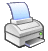 